                                                    แบบเสนอรายชื่อผู้เข้าร่วม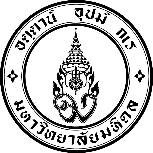 โครงการปัจฉิมนิเทศบุคลากรเกษียณอายุงาน ประจำปีงบประมาณ พ.ศ. 2563 รุ่นที่ 2 - 3คณะ  / สถาบัน / วิทยาลัย / ศูนย์ / กอง .......................................................................................................................................             ไม่มีความประสงค์ส่งบุคลากรเข้ารับการอบรม  มีความประสงค์ส่งบุคลากรเข้ารับการอบรม จำนวนทั้งสิ้น ................. คน ดังมีรายชื่อต่อไปนี้รุ่นที่ 2 วันที่ 23 – 24 และ 26 -  27 มีนาคม 2563 จำนวน ...............  ราย   ดังมีรายชื่อต่อไปนี้1. คำนำหน้า / ชื่อ – สกุล ………………………..………….………….....… ตำแหน่ง .............................................................................  	สังกัด .................................................. โทรศัพท์ที่ทำงาน ................................... โทรศัพท์มือถือ..........................................	โทรสาร ................................................... E-mail …………………………………………………..…………………………………………..……2. คำนำหน้า / ชื่อ – สกุล ………………………..………….………….....… ตำแหน่ง ..............................................................................  	สังกัด .................................................. โทรศัพท์ที่ทำงาน ................................... โทรศัพท์มือถือ..........................................	โทรสาร ................................................... E-mail …………………………………………………..…………………………………..……………3. คำนำหน้า / ชื่อ – สกุล ………………………..………….………….....… ตำแหน่ง ..............................................................................  	สังกัด .................................................. โทรศัพท์ที่ทำงาน ................................... โทรศัพท์มือถือ..........................................	โทรสาร ................................................... E-mail …………………………………………………..…………………………………..……………  รุ่นที่ 3 วันที่ 20 – 21 และ 23 - 24 เมษายน 2563 จำนวน ...............  ราย   ดังมีรายชื่อต่อไปนี้1. คำนำหน้า / ชื่อ – สกุล ………………………..………….………….....… ตำแหน่ง .............................................................................  	สังกัด .................................................. โทรศัพท์ที่ทำงาน ................................... โทรศัพท์มือถือ..........................................	โทรสาร ................................................... E-mail …………………………………………………..…………………………………………..……2. คำนำหน้า / ชื่อ – สกุล ………………………..………….………….....… ตำแหน่ง ..............................................................................  	สังกัด .................................................. โทรศัพท์ที่ทำงาน ................................... โทรศัพท์มือถือ..........................................	โทรสาร ................................................... E-mail …………………………………………………..…………………………………..……………3. คำนำหน้า / ชื่อ – สกุล ………………………..………….………….....… ตำแหน่ง ..............................................................................  	สังกัด .................................................. โทรศัพท์ที่ทำงาน ................................... โทรศัพท์มือถือ..........................................	โทรสาร ................................................... E-mail …………………………………………………..…………………………………..……………การชำระค่าลงทะเบียน        เงินรายได้ของหน่วยงาน  และให้สั่งตัดโอนบัญชีของหน่วยงาน                         อื่นๆ  .............................................................................................................................................ชื่อผู้ประสานงาน ..................................................................................  ตำแหน่ง ........................................................................โทรศัพท์ .............................................. โทรศัพท์มือถือ …………………….………… E-mail …………….……….…….…….……..................                                                                                  ลงชื่อ ................................................................................                                                                                       (...............................................................................)							                         คณบดี / ผู้อำนวยการ      					                                วันที่ ........... เดือน .............................พ.ศ……………ใบสมัครเข้าร่วมโครงการปัจฉิมนิเทศบุคลากรเกษียณอายุงานประจำปีงบประมาณ พ.ศ.2563 รุ่นที่ 2 - 3ประสงค์เข้าร่วมโครงการฯ             			รุ่นที่ 2 วันที่ 23 – 24 และ 26 - 27 มีนาคม 2563	 				รุ่นที่ 3 วันที่ 20 – 21 และ 23 - 24 เมษายน 2563	 	ณ ห้องประชุม 322 ชั้น 3 อาคารศูนย์การเรียนรู้มหิดล (MLC) ศาลายา และณ อเวย์ กาญจนบุรี เทวมันตร์ตรา รีสอร์ท แอนด์ สปาเพื่อให้การจัดเตรียมและอำนวยความสะดวกแก่ทุกท่านเป็นไปด้วยความเรียบร้อย จึงขอความร่วมมือจากท่านในการกรอกข้อมูล                 ให้ครบถ้วน และผู้ประสานงานจัดส่งมาที่ นางสาวปรีเมธ เดชขุน งานสร้างเสริมศักยภาพฯ กองทรัพยากรบุคคลE-mail: pareemed.dej@mahidol.ac.th หรือ โทรสารหมายเลข 02-849-6287***ทั้งนี้ กรุณาส่งแบบตอบรับฯ ภายในวันที่ 6 มกราคม 2563 ***ส่วนงาน ................................................................................................ ประสงค์ส่งผู้เข้าร่วมโครงการฯ จำนวน ............... ท่าน  ดังนี้ส่วนที่ 1  ข้อมูลเบื้องต้น
1. ชื่อ-นามสกุล................................................................................ ชื่อเล่น .............. ตำแหน่ง..............................................................2. หน่วย/ภาควิชา............................................................วันเกิด (วัน / เดือน / ปี) ............................... อายุ ...........ปี .............. เดือน3. อายุงานในมหาวิทยาลัยมหิดล ........ปี .......เดือน   ศาสนา    พุทธ     คริสต์     อิสลาม    อื่นๆ………………….………4. ที่อยู่ที่ติดต่อได้ ....................................................................................................................................................................................5. โทรศัพท์มือถือ …………….……..……………. โทรศัพท์ที่ทำงาน ................................................. E-mail:…………………………………………6. บุคคลที่ติดต่อได้กรณีฉุกเฉิน ………………………………………………………………… เบอร์ติดต่อ …………………………………………………..……ส่วนที่ 2 การอบรม ณ อเวย์ กาญจนบุรี เทวมันตร์ตรา รีสอร์ท แอนด์ สปา1. การเดินทาง ไป – กลับ ไป – กลับ รถบัสปรับอากาศที่มหาวิทยาลัยจัดให้ (รถบัสจอดบริเวณด้านข้างสำนักงานอธิการบดี/ หลังตึก                   คณะวิศวกรรมศาสตร์ เวลา 08.00 น. รถออกตรงเวลา) ***เนื่องจากระยะเวลาการอบรมมีจำนวนหลายวันและที่จอดรถมีจำนวนจำกัด โครงการฯ จึงขอแนะนำให้ท่านเดินทางด้วยรถสาธารณะหรือรถแท็กซี่เพื่อความสะดวก*** ไป – กลับเอง
2. ห้องพัก (โครงการกำหนดให้พัก 2 คน ต่อ 1 ห้อง)  พักห้องคู่ตามมหาวิทยาลัยจัด พักห้องคู่ กับ………………………………………….……………………………… หน่วยงาน ……………………………………….……….	 พักเดี่ยว (มีค่าใช้จ่ายเพิ่มขึ้นสำหรับห้องพัก คืนละ 900 บาท)3. อาหาร     ตามที่โครงการฯ จัด      อิสลาม  มังสวิรัต  อื่นๆ ***********************************************************************************************************************ชื่อผู้ประสานงานของส่วนงาน ................................................................................  ตำแหน่ง ......................................................โทรศัพท์ ......................................... โทรศัพท์มือถือ ………..………………… E-mail …………….………………………………………………...หมายเหตุ  - ผู้เข้าร่วมโครงการฯ ต้องได้รับอนุมัติให้เข้าร่วมโครงการฯ จากหน่วยงานต้นสังกัดแล้ว               - กรณีที่มีผู้สนใจเข้าร่วมโครงการฯ เป็นจำนวนมาก สามารถสำเนาแบบตอบรับฉบับนี้เพิ่มเติมได้ข้อมูลเพิ่มเติมสำหรับผู้เข้าอบรมโครงการปัจฉิมนิเทศบุคลากรเกษียณอายุงาน ประจำปีงบประมาณ พ.ศ. 2563 รุ่นที่ 2 - 3*******************************ระยะเวลาการฝึกอบรมและการเดินทางระยะเวลาการฝึกอบรม:            		รุ่นที่ 2 วันที่ 23 – 24 และ 26 - 27 มีนาคม 2563				รุ่นที่ 3 วันที่ 20 – 21 และ 23 - 24 เมษายน 2563	 การอบรม ณ อเวย์ กาญจนบุรี เทวมันตร์ตรา รีสอร์ท แอนด์ สปา มหาวิทยาลัยได้จัดรถบัสปรับอากาศสำหรับ                 การเดินทางให้ผู้เข้าอบรมฯ โดยกำหนดออกเดินทางเวลา 08.00 น. (รถออกตรงเวลา พร้อมบริการอาหารเช้าบนรถ)            รถบัสจอดบริเวณด้านข้างตึกสำนักงานอธิการบดี/ หลังตึกคณะวิศวกรรมศาสตร์ มหาวิทยาลัยมหิดล ศาลายา***ทั้งนี้ หากไม่มีความจำเป็นหรือติดภารกิจเร่งด่วน ขอความร่วมมือจากท่านร่วมเดินทางพร้อมกับรถบัส                       เพื่อสร้างความสัมพันธ์ที่ดีร่วมกันระหว่างผู้เข้าร่วมโครงการฯ***ห้องพักระหว่างการฝึกอบรมโครงการฯ ได้จัดบริการห้องพัก ห้องละ 2 ท่าน พร้อมทั้งจัดเตรียมอาหารไว้ตลอดการอบรม ดังนั้น ท่านจึงไม่ต้องชำระค่าใช้จ่ายใดๆ เพิ่มเติมค่าใช้จ่ายส่วนตัวอื่นๆ ที่ผู้เข้าร่วมโครงการฯ เป็นผู้ชำระเพิ่มเติม	1. ค่าใช้จ่ายในห้องพัก เช่น มินิบาร์, โทรศัพท์2. ค่าอาหารและเครื่องดื่มที่สั่งนอกเหนือจากรายการที่โครงการจัดฯ เตรียมไว้ให้3. ค่าห้องพัก (กรณีที่ผู้เข้าร่วมโครงการฯ แจ้งความประสงค์เลือกพักท่านเดียว) จำนวน 900 บาท ต่อคืนทั้งนี้ ขอให้ท่านติดต่อชำระค่าใช้จ่ายส่วนตัวเพิ่มเติมได้ที่เคาน์เตอร์ของโรงแรมโดยตรงในวันที่ Check outหมายเหตุ สิ่งที่ผู้เข้าร่วมโครงการฯ อาจต้องเตรียมเพิ่มเติม ได้แก่ ยาประจำตัว หมวก ร่ม แว่นกันแดด รองเท้ากีฬาหรือรองเท้าผ้าใบ เป็นต้นสอบถามข้อมูลเพิ่มเติมได้ที่1. นางสาวฟ้าใส ทองอยู่ (แพร) โทร. 02-849-6276, มือถือ 086-370-1596, E-mail: fahsai.ton@mahidol.ac.th2. นางสาวปรีเมธ เดชขุน (แทน) โทร. 02-849-6277, มือถือ 081-456-7873, E-mail: pareemed.dej@mahidol.ac.th3. นายวุฒิไกร จำปาทอง (ยิ่ง) โทร. 02-849-6279, มือถือ 081-456-1746, E-mail: E-mail: woottikrai.cha@mahidol.ac.th